Vacances d’hiver 2019 
Accueil de loisirs Vidauban
 enfants de 6 à 14 ans
« Semaine Culturelle »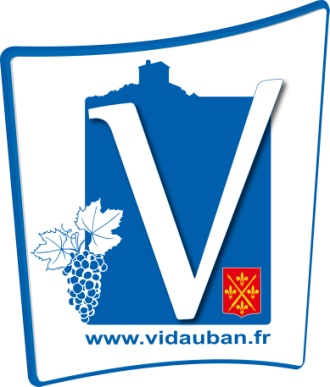 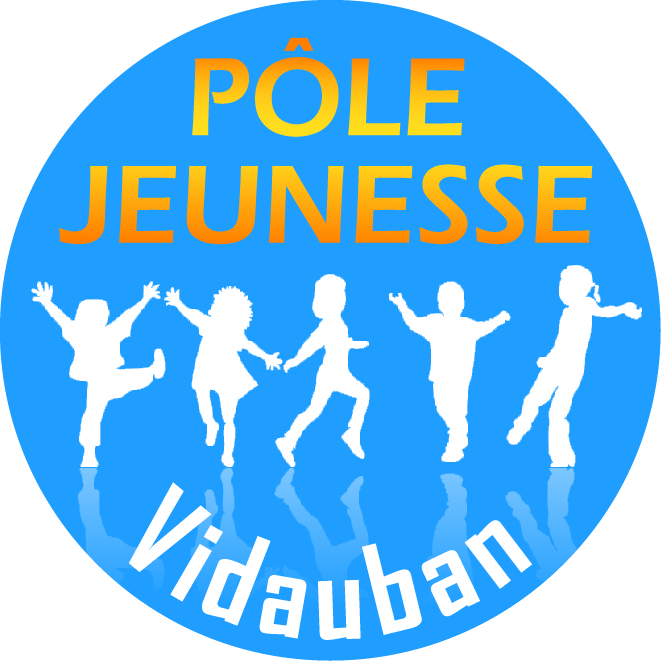 L’enfant choisira son thème le lundi matin !!!Ces plannings sont susceptibles d’être modifiés en fonction de divers paramètres.Les plannings définitifs seront accessibles sur le site de la commune, dans le panneau d’affichage à l’entrée de l’accueil de loisirs et distribués aux enfants le lundi matin.Merci de votre compréhension,L’équipe du pôle jeunesseLundi 11.02Mardi 12.02Mercredi 13.02Jeudi 14.02Vendredi  15.02Groupe 5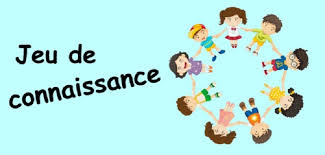 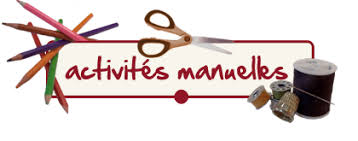 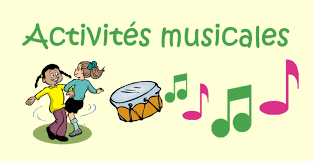 Découverte de la colline St BrigitteGroupe 5Rencontre maison de retraiteGroupe 5Groupe 5Lundi 18.02Mardi 19.02Mercredi 20.02 Jeudi 21.02Vendredi 22.02 Groupe 5Découverte de la colline St BrigitteGroupe 5Rencontre maison de retraite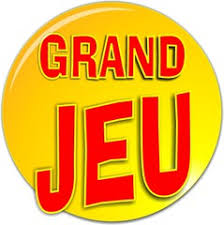 